MENINGKATKAN HASIL BELAJAR PENDIDIKAN AGAMA ISLAM PADA MATERI MENGENAL  NAMA NAMA MALAIKAT DAN TUGASNYA MELALUI STRATEGI INDEX CARD MATCH SISWA KELAS IV SDN 2 TRIDANA MULYA KECAMATAN LANDONO KABUPATEN KONAWE SELATAN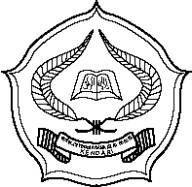 Skripsi Diajukan Untuk Memenuhi Sebagai Syarat Memperoleh Gelar Sarjana Pendidikan Islam Jurusan Tarbiyah Program Studi Sekolah Tinggi Agama Islam Oleh   	      	 A N I   P R I H A T I N        	Nim: 11010101034  JURUSAN  TARBIYAH  SEKOLAH TINGGI AGAMA ISLAM NEGERI KENDARI TAHUN 2013                   KEMENTERIAN AGAMA           SEKOLAH TINGGI AGAMA ISLAM NEGERI STAIN                  JURUSAN TARBIYAH                     Jln. Sultan Qaimuddin No.17 Kendari Telp. (0401) 3193710 Fax 3193710PERSETUJUAN PEMBIMBING	Skripsi yang berjudul “ Meningkatkan Hasil Belajar Pendidikan Agama Islam pada materi menganal nama nama malaikat dan tugasnya Melalui Strategi Index Card Match Siswa Kelas IV SDN 2 Tridana Mulya Kecamatan Landono Kabupaten Konawe Selatan  “ yang disusun oleh saudari ANI PRIHATIN, Nim. 11010101034  mahasiswa Program Studi Pendidikan Agama Islam Jurusan Tarbiyah Sekolah Tinggi Agama Islam Negeri ( STAIN ) Kendari Sultan Qaimuddin Kendari, telah diperiksa dan disetujui dengan perbaikan/ tanpa perbaikan dan dinyatakan dapat mengikuti ujian skripsi Kendari ,      Oktober 2013 								 Di Setujui 							Pembimbing BURHAN, S.Si. M.Sc.Nip. 19790825200501106DAFTAR  ISIHALAMAN JUDULHALAMAN PERNYATAAN KEASLIAN 		iHALAMAN PERSETUJUAN PEMBIMBING 		iiKATA PENGANTAR 		iiiABSTRAK 		vDAFTAR ISI 		viDAFTAR TABEL 	        viiiBAB.  I	PENDAHULUANLatar Belakang Masalah 		1Identifikasi masalah    		3Rumusan Masalah ……………………………………………		3Tujuan Penelitian ……………………………………………..		3Manfaat Penelitian …………………………………………...		4Devinisi Operasional …………………………………………		4[BAB.  II	KAJIAN  PUSTAKA  Hasil belajar   		5Pengertian belajar  ........................................................................		6Faktor faktor yang mempengaruhi proses dan hasil belajar  ....................................................		10Index Card Match 		17Pengertian metode index card match		17Langkah langkah strategi pembelajaran index card match		18Kelebihan dan kelemahan metode pembelajaran index card match		19BAB.  III   METODOLOGI PENELITIAN AJenis Penelitian    		21Lokasi dan waktu Penelitian 		21 Sumber Data Dan Jenis Data 		21Prosedur penelitian  		23Tahap Tahap Penelitian 		26Analisis data  		30Indikator kinerja 		33BAB IV. HASIL PENELITIAN DAN PEMBAHASANProfil SDN 2 Tridana Mulya 		34Hasil penelitian 		35Pra siklus ( Tes awal )  		35Tindakan siklus 1 		37Tindakan siklus II		41Pembahasan 		45 BAB V. PENUTUP Kesimpulan 		47Saran saran 		48DAFTAR PUSTAKA ………………………………………………………		50LAMPIRAN ABSTRAKAni Prihtin Nim. 11010101034 Meningkatkan Hasil beLajar Pendidikan Agama Islam Pada Materi Mengenal Nama Nama Malaikat dan Tugasnya Melalui Strategi Index Card Macth Siswa Kelas IV SDN 2 Tridana Mulya Kecamatan Landono Kabupaten Konawe Selatan Melalui Bimbingan Burhan, S.Si. M.Sc. Rendahnya hasil belajar siswa dalam pembelajaran PAI menjadi fenomena yang menarik untuk dikaji. Permasalahan tersebut dapat dijumpai di SDN 2 Tridana Mulya Kec. Landono Kab. Konawe Selatan. Solusi yang dapat dilakukan untuk meningkatkan hasil belajar siswa dalam mata pelajaran PAI dengan menggunakan model pembelajaran Index Card Macth.Metode penelitian tindakan kelas dilaksanakan dengan melibatkan siswa kelas IV SDN 2 Tridana Mulya Kec. Landono Kab. Konawe Selatan. Jumlah 18 orang pada mata pelajaran PAI dengan prosedur penelitian yaitu perencanaan, tindakan, pengamatan dan refleksi secara berulang selama 2 siklus. Teknik pengumpulan data yang digunakan yaitu tes, observasi dan dokumentasi. Data tentang penggunaan model pembelajaran dan hasil belajar siswa diperoleh berdasarkan lembar observasi dan hasil belajar siswa diperoleh melalui tes  hasil belajar siswa setiap akhir siklus. Indikator kinerja setiap siswa tercapai bahwa jika pemahaman siswa terhadap materi pembelajaran telah mencapai 80 % maka siswa telah  dinyatakan mencapai ketuntasan belajar secara klasikal dan dikatakan telah mencapai ketuntasan belajar secara perorangan apabila siswa telah mendapatkan nilai 75 keatas Berdasarkan hasil penelitian penerapan model pembelajaran index card macth pada mata pelajaran PAI siswa kelas IV SDN 2 Tridana Mulya Kec. Landono. Kab. Konawe Selatan tahun Pelajaran 2012/ 2013 dapat berjalan sebagaimana mestinya, yaitu hasil belajar siswa dapat ditingkatkan. Hasil ini dapat dilihat dari hasil belajar siswa mencapai ketuntasan belajar secara klasikal pada siklus ke II. Hasil belajar siswa  mengalami peningkatan setiap siklus, yaitu pada siklus ke II terlihat adanya kemajuan hasil belajar siswa meningkat sekali, begitu juga kemampuan siswa menjawab pertanyaan yang dibacakan oleh temannya serta siswa aktif dalam mencari sumber belajar lain selain yang diberikan oleh guru berupa bahan bacaan. Disisi lain kielancaran mengemukakan ide, keaktifan siswa dalam bertanya, kemamp[uan siswa dalam memberikan tanggapan, dan kelancaran siswa dalam menjawab pertanyaan menjadi lebih baik. 